Movilizando a los conquistados a una transformación discipularMateo 28:18-20Por tanto, id, y haced discípulos a todas las naciones, bautizándolos en el nombre del Padre, y del Hijo, y del Espíritu Santo; 20 enseñándoles que guarden todas las cosas que os he mandado; y he aquí yo estoy con vosotros todos los días, hasta el fin del mundo. Amén.Visión CCN es:“Predicar el evangelio del reino, para ganar personas para Jesucristo, formar discípulos para enviarlos a predicar y gobernar, a fin de transformar la ciudad, la nación y el mundo con el mensaje del evangelio”.IntroducciónEstamos viviendo días exponencialmente determinantes, desafiantes, decisivos, acelerados e inusuales.Como todos sabemos que es así, debemos estar muy alertas en las responsabilidades que hemos adquirido al aceptar ser miembros de la Familia de Dios, en donde nos corresponde hacer nuestra parte, para que la Visión-Misión encomendada, tenga los resultados que nuestro Dios espera de nosotros. Juan 15:16.Las circunstancias adversas de este sistema hoy buscan amenazarnos, intimidarnos, manipularnos, para que vivamos postrados, desanimados, cargados y frustrados, presentándonos un futuro incierto delante de nosotros, para que:No logremos capitalizar ni consolidar con efectividad nuestro presente, aprovechando y valorando todo lo que Dios ha puesto en nuestras manos.No lo conquistemos todo (Lucas 19:10), ni recuperemos a las personas para transformarlas a través del mensaje del evangelio del Reino, mostrando con evidencias palpables, que Él es el Camino, es la Verdad y es la Vida, y que nadie llega al Padre sino por Jesucristo.No logremos contabilizar, nuestras victorias y bendiciones en Cristo desde que comenzamos a caminar con Él, y de esta manera disfrutar y asegurar nuestro futuro glorioso.En función de esto, si queremos llegar a la meta y cumplir la gran comisión que nos fue encomendada por Dios, debemos estar DETERMINADOS A PRODUCIR Y VER TRANSFORMACIÓN en los discípulos que hoy tenemos.LA CLAVE MAESTRA HOY EN DÍA SIGUE SIENDO, TRANSFORMACIÓN, PARA DARLE ESPACIO A LO ETERNO EN NUESTRA VIDA Y LA VIDA DE NUESTROS DISCÍPULOS.El Apóstol Raúl Ávila, expresó en su extraordinario libro: “Espiritual, Próspero y Vigente”, (que en los Devocionales de Agosto lo escuchamos) lo siguiente:"El secreto de una vida espiritual es aprender a ser antes de tratar de hacer”.Para lograr transformación, y que se nos pueda revelar el reino, debemos nacer de nuevo.Juan 3:3,5 dice: “De veras te aseguro que quien no nazca de nuevo no puede ver el reino de Dios”.“Yo te aseguro que quién no nazca de agua y del Espíritu no puede entrar en el reino de Dios”. (NVI).La Palabra de Dios nos enseña en 2ª Corintios 5:17 lo siguiente: “De modo que si alguno está en Cristo, nueva criatura es; las cosas viejas pasaron, he aquí todas son hechas nuevas”.Pero esta acción solo se manifiesta por fe y revelación, no por imposición ni obligación. Dios no nos va a confiar una acción, si no hay una determinación de transformación, si no hay un nuevo nacimiento.El gran desafío hoy, es que nuestros hijos discípulos sean transformados, para que puedan auto disciplinarse en medio de la adversidad reinante, para que la adversidad no los termine encapsulando ni comprimiendo. La orden apostólica es: ¡Despójate tú del viejo hombre y vístete del nuevo! Efesios 4:22-24.En este tiempo debemos ir por la transformación de nuestros discípulos si queremos garantizar resultados permanentes, para ello debemos ser forjadores, libertadores y destrabadores, no “maquilladores superficiales”.Génesis 1:28 dice: “y los bendijo Dios y les dijo; fructificad y multiplicaos”, esto quiere decir que, multiplicación, siempre será el resultado de una transformación, mientras más transformados por dentro, seremos más efectivos por fuera, y de esta manera garantizaremos fruto que permanezca.Si queremos ver discípulos transformados para garantizar resultados, debemos estar convencidos, que todo lo que hemos atravesado, nos debe llevar a un punto de inflexión o de quebrantamiento, de lo contrario terminaremos frustrados, amargados, decepcionados y sin resultados.Debemos estar determinados a morir para germinar. El Apóstol Pablo fue enfático en 2ª Corintios 4:17 (NVI) “Pues los sufrimientos ligeros y efímeros que ahora padecemos producen una gloria eterna que vale muchísimo más que todo sufrimiento”, lo único que debe producir la adversidad en mí, es quebrantamiento, de lo contrario voy a terminar sobrecargado.Las circunstancias adversas nos deben llevar a orar más, a pensar y meditar más, a tener mayor búsqueda e intimidad con nuestro Dios (Lección #2 de esta Serie). Discípulos transformados que garantizan resultados, pasan del conocimiento del reino, a manifestar la vida del reino.SI HAY TRANSFORMACIÓN, HABRÁ MOVILIZACIÓN, SI HAY MOVILIZACIÓN, HABRÁ ACCIÓN, Y SI HAY ACCIÓN, HABRÁ CONQUISTA, GARANTIZANDO ASÍ LOS RESULTADOS.Lo que le da verdadera vida a lo que hemos aprendido es la ACCIÓN.Discípulos transformados, garantizan resultados, porque se esfuerzan en vivir renovados y reinventando. Debemos renovar nuestra mente, dejemos de ser cuadrados, debemos tener mente amplia, abrirnos a los constantes cambios. Romanos 12:2.Debemos mantenernos en movimiento siempre, porque agua que se estanca, se echa a perder. Mantener en movimiento a los discípulos, a la red, a la vida discipular, es nuestra labor, siempre debemos estar en movimiento.El no reinventarnos nos volverá “light” (ligeros, superficiales) con la impartición, no seremos firmes, una persona transformada corrige a tiempo. El no reinventarnos nos hará terminar sin visión (no dejemos de soñar en grande, creemos en un Dios grande, ¡hagamos cosas de su tamaño!).El no reinventarnos nos hará pesados y lentos, y eso hace que nuestra multiplicación se detenga. Recordemos que el renovarnos constantemente, nos garantiza poderosos resultados.CONCLUSIONESPara reflexionar… con respecto a una VIDA ACTIVA DISCIPULAR:¿Por qué es importante? Porque Discipulado es:El valor que es la columna vertebral de nuestra visión CCN.El modelo de Jesús para transformar el mundo con el mensaje del evangelio.La marca de gobierno (modelo de 12).La fuerza en movimiento que dimensiona el crecimiento y la multiplicación.¿Qué beneficios nos trae?Nos ayuda a forjar nuestra identidad como hijos de Dios.Forma en nosotros, el carácter de Cristo.Nos mantiene operativos en la visión.Caminamos bajo cobertura apostólica.Fortalece nuestras relaciones interpersonales.Aprendemos a trabajar en equipo, en el poder del UNO.Nos enseña a ser gente de primera clase.Nos permite ejercitar constantemente nuestra fe.Forja en nosotros responsabilidad y sentido de pertenencia.Recibimos cosechas compensatorias.¿Cómo alcanzarla?Anhelando cumplir nuestro llamado eterno.Moviéndonos en amor, compasión, dedicación, entrega y pasión por “apacentar las ovejas” del Señor.Siendo constantes en la oración, y manteniendo comunión íntima con el Espíritu Santo.Afilando el discernimiento y avivando una Visión de futuro, aplicando la creatividad, la planificación y estrategias divinas.Honrando y siendo generosos, manteniendo obediencia, sujetos a nuestras autoridades.Manteniendo vida de cuerpo.----------		----------		----------		----------		---------El pasado mes de Julio en el Congreso de Niños 2021 “La Aventura de la Cosecha”, reunimos un total de 43.409 personas (niños, adultos y líderes) a nivel global, de los cuales 14.800 personas eran nuevas.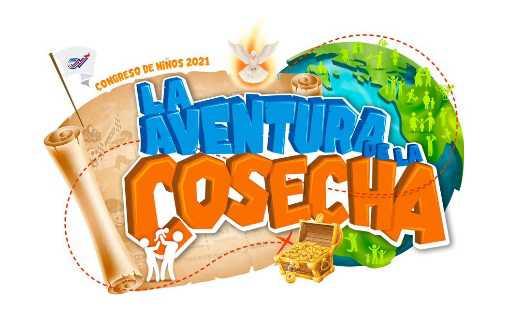 Por tal motivo, entendemos que la cosecha apenas comienza, por ello entendemos que debemos trabajar de la mano con discipulado para fortalecer todo el trabajo para mantener y multiplicar la cosecha, para ello proponemos:“La Aventura de la Cosecha”, apenas comienza, por eso consolidamos a cada líder comunitario que ganamos durante el congreso.Abramos células de crecimiento u Oikos de Paz con los niños ganados, para poder pasarlos por el proceso, con el fin de convertirlos en líderes multiplicadores dentro de la visión. Ya que, si cada uno de ellos es discipulado, y al registrar tu célula de niños avanzas en la conquista.Cada padre que hemos ganado, es atendido con respeto y amor, consolidarlo, discipularlo y enviarlo es la clave de nuestro éxito. ¡Son más de 15 mil personas que hemos ganado a través del Congreso de Niños, La Aventura de la Cosecha apenas comienza! Seguimos trabajando por la transformación de nuestra nación.----------		----------		----------		----------		---------Recuerda que somos parte del sueño de Dios en la tierra. Por lo tanto, también somos parte del compromiso de formar un millón de intercesores para ganar mil millones de personas.Si aún no estas registrado en MOGLIE (Movimiento Global de Intercesión y Evangelización), aquí te dejamos el código QR para que puedas descargar la aplicación y ella te ayudará en el proceso de registro.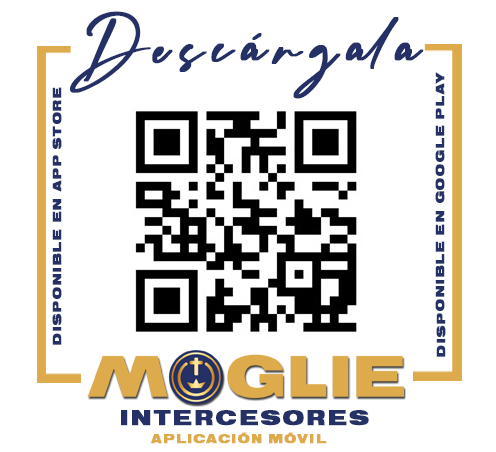 